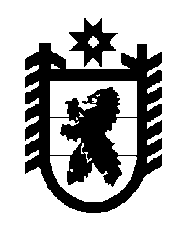 Российская Федерация Республика Карелия    УКАЗГЛАВЫ РЕСПУБЛИКИ КАРЕЛИЯО награждении государственной наградой Республики Карелия За заслуги перед республикой и многолетний добросовестный труд наградить ПОЧЕТНОЙ ГРАМОТОЙ РЕСПУБЛИКИ КАРЕЛИЯПЕРВОВА Александра Игоревича – советника Главы Республики Карелия.            Глава Республики Карелия                                                              А.О. Парфенчиковг. Петрозаводск7 февраля 2019 года№ 5